Teilüberarbeitung der Prüfungsrichtlinien für Hanfvom Verbandsbüro erstelltes DokumentHaftungsausschluss:  dieses Dokument gibt nicht die Grundsätze oder eine Anleitung der UPOV wieder	Zweck dieses Dokuments ist es, einen Vorschlag zur Teilüberarbeitung der Prüfungsrichtlinien für Hanf (Dokument TG/276/1) vorzulegen.	Der Hintergrund der vorgeschlagenen Teilüberarbeitung der Prüfungsrichtlinien für Hanf ist in Dokument TC/57/2 „Prüfungsrichtlinien“ dargelegt.	Die Technische Arbeitsgruppe für landwirtschaftliche Arten (TWA) prüfte auf ihrer fünfzigsten Tagung einen Vorschlag für eine Teilüberarbeitung des Technischen Fragebogens der Prüfungsrichtlinien für Hanf (Cannabis sativa L.) aufgrund von Dokument TWP/5/13 „Revision of Test Guidelines“, Absatz 17 und Anlage XII. Die TWA vereinbarte, die Aufnahme folgender Merkmale in den Technischen Fragebogen vorzuschlagen (die zur Aufnahme vorgeschlagenen Merkmale sind durch Hervorheben und Unterstreichen angegeben) (vergleiche Dokument TWA/50/9 „Report“, Absatz 73):	Die vorgeschlagenen Ergänzungen zu TQ 5 sind durch Hervorheben und Unterstreichen dargestellt. [Ende des Dokuments]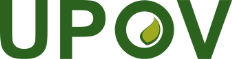 GInternationaler Verband zum Schutz von PflanzenzüchtungenTechnischer AusschussSiebenundfünfzigste Tagung
Genf, 25. und 26. Oktober 2021TC/57/19Original: englischDatum: 4. September 2021Merkm. Nr.(*)Bezeichnung des Merkmals8(*)Blatt: Anzahl Blattfiedern10Mittlere Blattfieder: Breite11(*)Zeitpunkt der männlichen Blüte13(*)Blütenstand: THC-Gehalt14(*)Pflanze: Anteil zwittriger Pflanzen15(*)Pflanze: Anteil weiblicher Pflanzen16(*)Pflanze: Anteil männlicher Pflanzen17(*)Pflanze: natürliche Höhe18(*)Haupttrieb: Farbe24Samen: Farbe der Samenschale25Samen: MarmorierungTECHNISCHER FRAGEBOGENTECHNISCHER FRAGEBOGENSeite {x} von {y}Referenznummer:Referenznummer:Referenznummer:5.	Anzugebende Merkmale der Sorte (die in Klammern angegebene Zahl verweist auf das entsprechende Merkmal in den Prüfungsrichtlinien; bitte die Note ankreuzen, die derjenigen der Sorte am nächsten kommt).5.	Anzugebende Merkmale der Sorte (die in Klammern angegebene Zahl verweist auf das entsprechende Merkmal in den Prüfungsrichtlinien; bitte die Note ankreuzen, die derjenigen der Sorte am nächsten kommt).5.	Anzugebende Merkmale der Sorte (die in Klammern angegebene Zahl verweist auf das entsprechende Merkmal in den Prüfungsrichtlinien; bitte die Note ankreuzen, die derjenigen der Sorte am nächsten kommt).5.	Anzugebende Merkmale der Sorte (die in Klammern angegebene Zahl verweist auf das entsprechende Merkmal in den Prüfungsrichtlinien; bitte die Note ankreuzen, die derjenigen der Sorte am nächsten kommt).5.	Anzugebende Merkmale der Sorte (die in Klammern angegebene Zahl verweist auf das entsprechende Merkmal in den Prüfungsrichtlinien; bitte die Note ankreuzen, die derjenigen der Sorte am nächsten kommt).5.	Anzugebende Merkmale der Sorte (die in Klammern angegebene Zahl verweist auf das entsprechende Merkmal in den Prüfungsrichtlinien; bitte die Note ankreuzen, die derjenigen der Sorte am nächsten kommt).MerkmaleMerkmaleMerkmaleBeispielssortenNote5.1
(8)Blatt: Anzahl BlattfiedernBlatt: Anzahl BlattfiedernBlatt: Anzahl BlattfiederngeringgeringgeringErmes1[   ]mittelmittelmittelEpsilon 682[   ]großgroßgroßKompolti3[   ]5.2
(10)Mittlere Blattfieder: BreiteMittlere Blattfieder: BreiteMittlere Blattfieder: Breitesehr schmalsehr schmalsehr schmal1[   ]sehr schmal bis schmalsehr schmal bis schmalsehr schmal bis schmal2[   ]schmalschmalschmalSanthica 273[   ]schmal bis mittelschmal bis mittelschmal bis mittel4[   ]mittelmittelmittelDioica 885[   ]mittel bis breitmittel bis breitmittel bis breit6[   ]breitbreitbreitKompolti7[   ]breit bis sehr breitbreit bis sehr breitbreit bis sehr breit8[   ]sehr breitsehr breitsehr breit9[   ]5.1 3
(11)Zeitpunkt der männlichen BlüteZeitpunkt der männlichen BlüteZeitpunkt der männlichen Blütesehr frühsehr frühsehr frühFinola1[   ]sehr früh bis frühsehr früh bis frühsehr früh bis früh2[   ]frühfrühfrühSanthica 273[   ]früh bis mittelfrüh bis mittelfrüh bis mittel4[   ]mittelmittelmittelDioica 885[   ]mittel bis spätmittel bis spätmittel bis spät6[   ]spätspätspätFutura 757[   ]spät bis sehr spätspät bis sehr spätspät bis sehr spät8[   ]sehr spätsehr spätsehr spätKompolti9[   ]MerkmaleMerkmaleMerkmaleBeispielssortenNote5.2 4
(13)Blütenstand: THC-GehaltBlütenstand: THC-GehaltBlütenstand: THC-Gehaltfehlend oder sehr geringfehlend oder sehr geringfehlend oder sehr geringSanthica 231[   ]geringgeringgering2[   ]mittelmittelmittelUso 313[   ]hochhochhoch4[   ]sehr hochsehr hochsehr hochMedisins5[   ]5.3 5
(14)Pflanze: Anteil zwittriger PflanzenPflanze: Anteil zwittriger PflanzenPflanze: Anteil zwittriger Pflanzengeringgeringgering1[   ]gering bis mittelgering bis mittelgering bis mittel2[   ]mittelmittelmittel3[   ]mittel bis hochmittel bis hochmittel bis hoch4[   ]hochhochhoch5[   ]5.4 6
(15)Pflanze: Anteil weiblicher PflanzenPflanze: Anteil weiblicher PflanzenPflanze: Anteil weiblicher Pflanzengeringgeringgering1[   ]gering bis mittelgering bis mittelgering bis mittel2[   ]mittelmittelmittel3[   ]mittel bis hochmittel bis hochmittel bis hoch4[   ]hochhochhoch5[   ]5.5 7
(16)Pflanze: Anteil männlicher PflanzenPflanze: Anteil männlicher PflanzenPflanze: Anteil männlicher Pflanzengeringgeringgering1[   ]gering bis mittelgering bis mittelgering bis mittel2[   ]mittelmittelmittel3[   ]mittel bis hochmittel bis hochmittel bis hoch4[   ]hochhochhoch5[   ]MerkmaleMerkmaleMerkmaleBeispielssortenNote5.6 8
(17)Pflanze: natürliche HöhePflanze: natürliche HöhePflanze: natürliche Höhesehr niedrigsehr niedrigsehr niedrig1[   ]sehr niedrig bis niedrigsehr niedrig bis niedrigsehr niedrig bis niedrig2[   ]niedrigniedrigniedrigFinola3[   ]niedrig bis mittelniedrig bis mittelniedrig bis mittel4[   ]mittelmittelmittelUso 315[   ]mittel bis hochmittel bis hochmittel bis hoch6[   ]hochhochhochFerimon7[   ]hoch bis sehr hochhoch bis sehr hochhoch bis sehr hoch8[   ]sehr hochsehr hochsehr hoch9[   ]5.9
(18)Haupttrieb: FarbeHaupttrieb: FarbeHaupttrieb: FarbegelbgelbgelbChamaeleon1[   ]mittelgrünmittelgrünmittelgrünEpsilon 682[   ]dunkelgründunkelgründunkelgrünKompolti3[   ]purpurnpurpurnpurpurnFibranova4[   ]5.10
(24)Samen: Farbe der SamenschaleSamen: Farbe der SamenschaleSamen: Farbe der SamenschalehellgrauhellgrauhellgrauFibrol1[   ]mittelgraumittelgraumittelgrauFinola2[   ]graubraungraubraungraubraunFutura 753[   ]gelblichbraungelblichbraungelblichbraunSanthica 274[   ]braunbraunbraunErmes5[   ]5.11
(25)Samen: MarmorierungSamen: MarmorierungSamen: MarmorierunggeringgeringgeringFinola1[   ]mittelmittelmittelKompolti2[   ]starkstarkstarkFutura 753[   ]